donderdag 01 november 201808:00Ontvangst en inschrijving 
Voorzitter: Mariëlla HoeveOntvangst en inschrijving 
Voorzitter: Mariëlla Hoeve09:15Plenaire Sessie 
Voorzitter: Mariëlla HoevePlenaire Sessie 
Voorzitter: Mariëlla Hoeve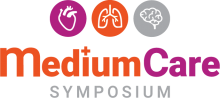 09:20Klinisch Redeneren
Spreker: Ybelien JungenInteractief klinisch redeneren voor Medium Care verpleegkundigen aan de hand van casuistiekDoel: leren klinischredeneren in veel voorkomende situatiesliteratuur: Interne geneeskunde/chirurgie van IJ.D. Jungen BSL houten10:30Koffie pauze en bezoek aan sponsoren11:00Help, een tachycardie. Wat nu?
Spreker. S. WinkelEen workshop over het toepassen van het tachycardie en bradycardie protocol in de praktijk.De deelnemer kan: Ongunstige kenmerken bij een bradycardie en tachycardie benoemen;De verschillende interventies bij een bradycardie en tachycardie benoemen en uitvoeren;Het bradycardie en tachycardieprotocol in de praktijk toepassen.Literatuur: ERC richtlijnen 2015 bradycardie en tachycardie protocol 11:00ECG leer: QTC, wat moet je ermee?
Spreker: J. JansonQTC, wat moet je ermee?Overview over QTC, QTC verlengde medicatie en noodzaak van ritmeobservatieDoelen:Uitleg geven over normale Qt tijd en aangeven bij welke medicatie ritme observatie van belang is.https://nl.ecgpedia.org/wiki/Geleidingstijden 11:00Workshop Snijsessie lamsharten Een hart van binnen zien?
Spreker: Ingrid AmbagtsheerIn deze workshop ontleedt u het hart met een lamshart. U krijgt zicht in de anatomische structuren.U kunt na deze workshop de volgende onderdelen van het hart herkennen/benoemen van: zoals de diverse hartkleppen de ligging van de coronairen (RCA, RCX en LAD) De kleine en grote bloedcirculatie zoals de plaats van de aorta, vena cava; inferior/superior/sinus coronarius) en de longarterien/longvenen; de prikkelgeleiding van het hart de locatie van beiden hartoortjes, atria, septum en de ventrikels.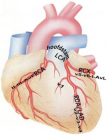 11:45Pijn op de Medium Care
Spreker: V. BaartmansPijn op de Medium CarePijn is fijnDoelen; na deze presentatie:Heeft u een beter begrip van pijn; de verschillende soorten, het ontstaan en de behandeling van pijn.Heeft u kennis van verschillende pijnstillers en (loco-) regionale technieken.Literatuur:Handboek pijngeneeskunde (F.J.P.M. Huygen, M. van Kleef, K.C.P. Vissers, W.W.A. Zuurmond)Richtlijn postoperatieve pijn van de NVA11:45Bariatrische Chirurgie
Spreker: S VergouwenBariatrische ChirurgieDoelen:na deze presentatie kan de deelnemer:informatie geven over een bariatrische ingreep,aandachtspunten benoemen bij opname op de MC11:45Workshop Snijsessie lamsharten Een hart van binnen zien?
In deze workshop ontleedt u het hart met een lamshart. U krijgt zicht in de anatomische structuren.U kunt na deze workshop de volgende onderdelen van het hart herkennen/benoemen van: zoals de diverse hartkleppen de ligging van de coronairen (RCA, RCX en LAD) De kleine en grote bloedcirculatie zoals de plaats van de aorta, vena cava; inferior/superior/sinus coronarius) en de longarterien/longvenen; de prikkelgeleiding van het hart de locatie van beiden hartoortjes, atria, septum en de ventrikels.12:30Lunch en bezoek aan sponsoren 
Voorzitter: Mariëlla Hoeve13:30Plenaire Sessie 
Voorzitter: Mariëlla HoevePlenaire Sessie 
Voorzitter: Mariëlla Hoeve13:30Effectieve excellentie in de verpleegkunde
Spreker: Dewi StalpersDe effectiviteit en bruikbaarheid van kwaliteitsindicatoren van verpleegkundige zorg en de rol van de verpleegkundige aan het bed.Kennis van verpleeg sensitieve indicatoren als maat voor kwaliteit van verpleegkundige zorgInzicht in de bruikbaarheid van verpleeg sensitieve indicatoren in de dagelijkse praktijkExploreren van factoren in de verpleegkundige werkomgeving die van invloed zijn op de kwaliteit van zorgLiteratuur: Zie proefschrift van D. Stalpers, te vinden op: www.proefschriftenverpleegkunde.nl14:00Bloedingen in het maagdarmkanaal
Spreker: D. De VriesBloedingen in het maagdarmkanaal14:00Elektrolyten op de MC
Spreker: J. Verwiel Welke elektrolyten zijn belangrijk op de MC en hoe ga ik daarmee om?14:00Workshop Non Invasieve Beademing op de MC
Sprekers: Ria Hanenberg en Ton HaansToepassing van maskerbeademing op Medium Care afdelingDeze workshop biedt u inzicht in de toepassing van NIV; indicatie, en contra-indicaties.Type maskers en apparatuur. Aanmeten van een masker.Praktische tips.Oefenen in de praktijk.14:45Bloedgassen en zuurstof 
Spreker: J. VerwielBloedgassen en zuurstof Hoe beoordeel ik een bloedgas en wat is shunting/dode ruimte? 14:45Geduldig wachten op herstel?
Spreker: J.J.SpijkstraOorzaken van ICUAW, maar met name ook de gevolgen van deze aandoening voor de patiënt en de mogelijke behandelingen.14:45Workshop Non Invasieve Beademing
Sprekers: Ria Hanenberg en Ton HaansToepassing van maskerbeademing op Medium Care afdelingDeze workshop biedt u inzicht in de toepassing van NIV; indicatie, en contra-indicaties.Type maskers en apparatuur. Aanmeten van een masker.Praktische tips.Oefenen in de praktijk.15:30PUB QUIZ en BORREL 
Voorzitter: Sanne van Doorne16:15Afsluiting Medium Care Congres 2018 
Voorzitter: Mariëlla Hoeve